花蓮縣花蓮市明廉國民小學111學年度第2學期課內社團成果報告社團名稱： 塗鴉社年級： 四年級成果照片：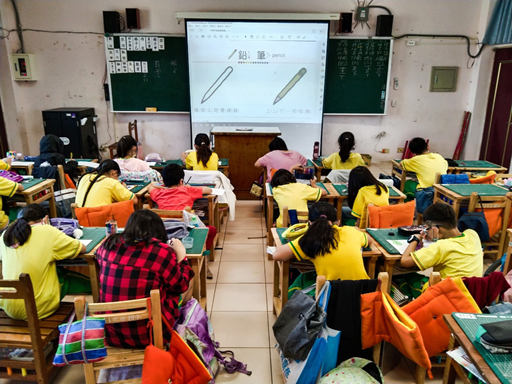 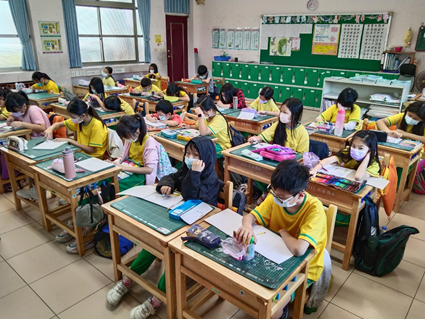 圖片說明： 教學圖片說明： 創作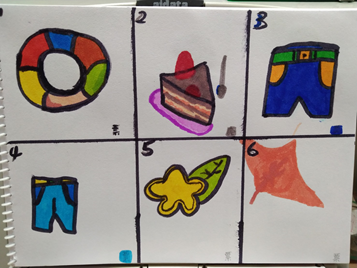 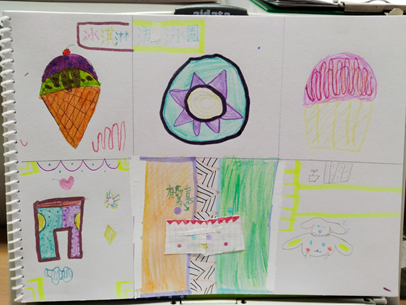 圖片說明：優秀作品分享圖片說明： 優秀作品分享